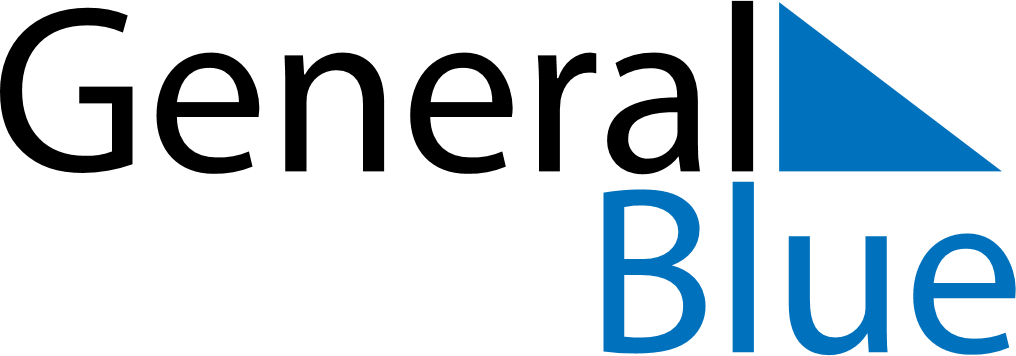 May 2024May 2024May 2024May 2024May 2024May 2024Tanjung Sepat, Selangor, MalaysiaTanjung Sepat, Selangor, MalaysiaTanjung Sepat, Selangor, MalaysiaTanjung Sepat, Selangor, MalaysiaTanjung Sepat, Selangor, MalaysiaTanjung Sepat, Selangor, MalaysiaSunday Monday Tuesday Wednesday Thursday Friday Saturday 1 2 3 4 Sunrise: 7:04 AM Sunset: 7:17 PM Daylight: 12 hours and 12 minutes. Sunrise: 7:04 AM Sunset: 7:17 PM Daylight: 12 hours and 12 minutes. Sunrise: 7:04 AM Sunset: 7:17 PM Daylight: 12 hours and 12 minutes. Sunrise: 7:04 AM Sunset: 7:17 PM Daylight: 12 hours and 13 minutes. 5 6 7 8 9 10 11 Sunrise: 7:03 AM Sunset: 7:17 PM Daylight: 12 hours and 13 minutes. Sunrise: 7:03 AM Sunset: 7:17 PM Daylight: 12 hours and 13 minutes. Sunrise: 7:03 AM Sunset: 7:17 PM Daylight: 12 hours and 13 minutes. Sunrise: 7:03 AM Sunset: 7:17 PM Daylight: 12 hours and 13 minutes. Sunrise: 7:03 AM Sunset: 7:17 PM Daylight: 12 hours and 13 minutes. Sunrise: 7:03 AM Sunset: 7:17 PM Daylight: 12 hours and 13 minutes. Sunrise: 7:03 AM Sunset: 7:17 PM Daylight: 12 hours and 13 minutes. 12 13 14 15 16 17 18 Sunrise: 7:03 AM Sunset: 7:17 PM Daylight: 12 hours and 14 minutes. Sunrise: 7:03 AM Sunset: 7:17 PM Daylight: 12 hours and 14 minutes. Sunrise: 7:02 AM Sunset: 7:17 PM Daylight: 12 hours and 14 minutes. Sunrise: 7:02 AM Sunset: 7:17 PM Daylight: 12 hours and 14 minutes. Sunrise: 7:02 AM Sunset: 7:17 PM Daylight: 12 hours and 14 minutes. Sunrise: 7:02 AM Sunset: 7:17 PM Daylight: 12 hours and 14 minutes. Sunrise: 7:02 AM Sunset: 7:17 PM Daylight: 12 hours and 14 minutes. 19 20 21 22 23 24 25 Sunrise: 7:02 AM Sunset: 7:17 PM Daylight: 12 hours and 14 minutes. Sunrise: 7:02 AM Sunset: 7:17 PM Daylight: 12 hours and 14 minutes. Sunrise: 7:02 AM Sunset: 7:17 PM Daylight: 12 hours and 14 minutes. Sunrise: 7:02 AM Sunset: 7:17 PM Daylight: 12 hours and 15 minutes. Sunrise: 7:02 AM Sunset: 7:18 PM Daylight: 12 hours and 15 minutes. Sunrise: 7:02 AM Sunset: 7:18 PM Daylight: 12 hours and 15 minutes. Sunrise: 7:03 AM Sunset: 7:18 PM Daylight: 12 hours and 15 minutes. 26 27 28 29 30 31 Sunrise: 7:03 AM Sunset: 7:18 PM Daylight: 12 hours and 15 minutes. Sunrise: 7:03 AM Sunset: 7:18 PM Daylight: 12 hours and 15 minutes. Sunrise: 7:03 AM Sunset: 7:18 PM Daylight: 12 hours and 15 minutes. Sunrise: 7:03 AM Sunset: 7:18 PM Daylight: 12 hours and 15 minutes. Sunrise: 7:03 AM Sunset: 7:19 PM Daylight: 12 hours and 15 minutes. Sunrise: 7:03 AM Sunset: 7:19 PM Daylight: 12 hours and 15 minutes. 